Important: Please complete the form in BLOCK LETTERS. Incomplete registration will be returned.Section One 	Couple’s DetailsSection TwoMarriage Preparation Course  Section Three Wedding Ceremony & Service Section Four  Wedding Coordinator Particulars Please ensure all information is duly filled in and photos are pasted on the form. Incomplete information will cause a delay in the processing of your application. Kindly scan the form and email to family@cscc.org.sg. Please do retain a copy for your own reference.Declaration by Wedding Couple      We declare that all information furnished above is true, accurate and complete.Please be assured that all information shared will be kept private and confidential. In line with the Personal Data Protection Act 2012, by submitting this form, we hereby give our consent to Cornerstone Community Church (‘CSCC’) to collect, use and disclose our personal data for the purpose of processing our wedding application, coordinating our wedding as well as notifying and contacting us with regards to wedding related matters via calls, text messages, emails and post. We are aware that we may update the personal data and / or withdraw the consent provided by us at any time by contacting family@cscc.org.sg.For the Wedding Couple Acknowledgement MRF form must be submitted to the FLM (Family Life Ministries) Department by email or hand at least 6 months to 9 months ahead of the scheduled wedding date. We understand that it is church policy that couples getting married in CSCC or solemnize by CSCC pastors will need to complete the compulsory Marriage Preparation Course at least 9 months ahead of wedding date.We are aware of the church’s position that the pastors will not solemnize couples if either of them was previously divorced. Do not book your restaurants and hotels before we confirm the date with you. Please take note the CSCC premises and ministers will not be available for weddings on Sundays, Public Holidays, and Major events days (i.e. Kingdom Invasion, Easter weekend, Christmas, and etc). To check with the FLM Administrator with regards.We are aware that it is church policy that we must attend CSCC & be water baptised before the church will solemnize our marriage.It is our responsibility to file our Notice of Wedding on line at least 30 days before our actual wedding date with the ROM.It is the couple’s responsibility to make all arrangements and secure a venue for our wedding.We acknowledge all the above.We fully understand that to be married in this church, the above conditions need to be adhered to.Bridegroom-to-beBridegroom-to-beBridegroom-to-beBridegroom-to-beBridegroom-to-beName (as in NRIC):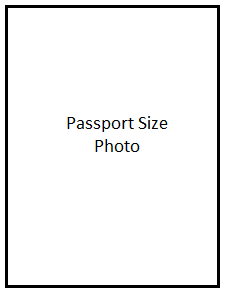 Nationality:Date of Birth:Age:Contact number:Email:Year Born Again:Date of Baptism:Cell Group Leader Name:Contact Number:
Email:
Cell Leader (or Zone Leader, if applicant is a Cell Leader) AcknowledgementCell Leader (or Zone Leader, if applicant is a Cell Leader) AcknowledgementCell Leader (or Zone Leader, if applicant is a Cell Leader) AcknowledgementCell Leader (or Zone Leader, if applicant is a Cell Leader) AcknowledgementCell Leader (or Zone Leader, if applicant is a Cell Leader) Acknowledgement

__________________________________Name and Signature by Cell / Zone Leader                                                                            Date:                                                                   


__________________________________Name and Signature by Cell / Zone Leader                                                                            Date:                                                                   


__________________________________Name and Signature by Cell / Zone Leader                                                                            Date:                                                                   


__________________________________Name and Signature by Cell / Zone Leader                                                                            Date:                                                                   


__________________________________Name and Signature by Cell / Zone Leader                                                                            Date:                                                                   
Bride-to-beBride-to-beBride-to-beBride-to-beBride-to-beName (as in NRIC):Nationality:Date of Birth:Age:Contact number:Email:Year Born Again:Date of Baptism:Cell Group Leader Name:Contact Number:
Email:
Cell Leader (or Zone Leader, if applicant is a Cell Leader) AcknowledgementCell Leader (or Zone Leader, if applicant is a Cell Leader) AcknowledgementCell Leader (or Zone Leader, if applicant is a Cell Leader) AcknowledgementCell Leader (or Zone Leader, if applicant is a Cell Leader) AcknowledgementCell Leader (or Zone Leader, if applicant is a Cell Leader) Acknowledgement

__________________________________Name and Signature by Cell / Zone Leader                                                                            Date:                                                                   


__________________________________Name and Signature by Cell / Zone Leader                                                                            Date:                                                                   


__________________________________Name and Signature by Cell / Zone Leader                                                                            Date:                                                                   


__________________________________Name and Signature by Cell / Zone Leader                                                                            Date:                                                                   


__________________________________Name and Signature by Cell / Zone Leader                                                                            Date:                                                                   
Have you completed Marriage Preparation Course conducted by Cornerstone Family Life?Yes / NoDate of Completion:Mentor Couple Assigned:Husband’s Mentor Name:HP:Email:Mentor Couple Assigned:Wife’s Mentor Name:HP:Email:
Proposed Dates and Time of the Wedding CeremonyProposed Dates and Time of the Wedding CeremonyProposed Dates and Time of the Wedding Ceremony1st Proposed Date:_____(DD)_____(MM)_____(YY)Time:_____________( am / pm )Venue & Address:______________________________2nd Proposed Date:_____(DD)_____(MM)_____(YY)Time:_____________( am / pm )Venue & Address:______________________________Name of Chinese Interpreter:
(if applicable)Booking of Church Facilities Required?Yes / NoYes / NoNote: 
Please take note the CSCC premises and ministers will not be available on Sundays, Public Holidays, and Major events days 
(i.e. Kingdom Invasion, Easter weekend, Christmas, and etc). CSCC premises availability & booking will be advised by FLM Administrator.Note: 
Please take note the CSCC premises and ministers will not be available on Sundays, Public Holidays, and Major events days 
(i.e. Kingdom Invasion, Easter weekend, Christmas, and etc). CSCC premises availability & booking will be advised by FLM Administrator.Note: 
Please take note the CSCC premises and ministers will not be available on Sundays, Public Holidays, and Major events days 
(i.e. Kingdom Invasion, Easter weekend, Christmas, and etc). CSCC premises availability & booking will be advised by FLM Administrator.Signing of Marriage Certificate ONLY? (if on a different date other than the wedding ceremony date)Signing of Marriage Certificate ONLY? (if on a different date other than the wedding ceremony date)Yes / NoYes / No1st Proposed Date:_____(DD)_____(MM)_____(YY)Time:_____________( am / pm )Time:_____________( am / pm )Venue:______________________________2nd Proposed Date:_____(DD)_____(MM)_____(YY)Time:_____________( am / pm )Time:_____________( am / pm )Venue:______________________________Remarks (if any):Name: Contact Number:                   Email:Name and Signature by Bridegroom-to-be
Date:Name and Signature by Bride-to-be
Date:
